MATIERES A OPTION ANNEE UNIVERSITAIRE 2020-2021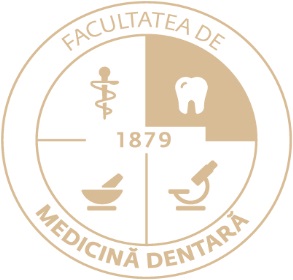 Item-uriCerinţeTitre du coursProthese provisoire dans situation clinique particuliere dans edentation partielle etendu.ObjectifL’acquisition des manœuvres cliniques pour realisation des protheses amobible provisoire et de transition en accord avec des cas clinique particulierGroup ciblé IV-eme aneeParticipants30  Thématique proposée1. Situations clinique particulières d’ édentation partielle etendu– examen clinique, paraclinique et diagnostique2.  Choix d’un concept de restauration – principle de traitement; decision therapeutique3. Traitement preprotetique et proprotetique dans situation clinique particulier4.  L’empreintes anatomiques et fonctionelle5. Les methodes modernes pour l’enregistrement des relations mandibulo-craniennes .6.  L’adaptation des protheses provisoires et de transition en accord avec les  particularités pour  chaque cas clinique.7. Les protheses de transition en cas de  perte de substance intraoraleBibliographie1. Norina Forna Clinique et thérapie de l’édentement partiel etenduCompétences professionnelles1.  L’acquisition des connaissance regardent les protocoles operatoires, choix d’une concepte de restauration, l’empreintes anatomiques et fonctionelle;2. L’acquisition des principle de traitement, principle biomecanique;3. L’acquisition des connaissance regardent les protocoles operatoires en cas de perte de substance intraoraleMéthodes d`enseignement et matériaux de coursLes courses sont en format electroniqueResponsable de coursSef lucrari Dr. Roxana VasluianuLecteurs associés Lectori din acelaşi departament sau departamente diferite şi invitaţi care nu sunt normaţi dar desfăşoară aceasta activitate la solicitarea responsabilului de curs.Mots clésLa prothese  provisoire, principle de traitement, etapes de traitement 